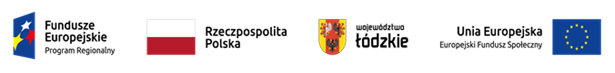 Projekt nr RPLD.11.03.01-10-0048/19, pn. ” Nowy wymiar kształcenia zawodowego 
w Centrum Kształcenia Zawodowego w Łęczycy” 
współfinansowany ze środków Europejskiego Funduszu Społecznego 
w ramach Regionalnego Programu Operacyjnego Województwa Łódzkiego na lata 2014-2020HARMONOGRAM ZAJĘĆ W RAMACH KURSU Zadanie 5. Język angielski branżowy- dodatkowe zajęcia specjalistyczne dla                                                          uczniów CKZiU w ŁęczycyGrupa I:  poniedziałek - piątekGrupa II: poniedziałek -piątekGrupa III- poniedziałekL.p.DataZajęciaLiczba godzinProwadzący zajęcia1.14.02.20228.00-10.253Marek Gabryelski2.15.02.20228.00-10.253Marek Gabryelski3.16.02.20228.00-10.253Marek Gabryelski4.17.02.20228.00-10.253Marek Gabryelski5.18.02.20228.00-10.253Marek Gabryelski6.21.02.20228.00-10.253Marek Gabryelski7.22.02.20228.00-10.253Marek Gabryelski     8.23.02.20228.00-10.253Marek Gabryelski9.24.02.20228.00-10.253Marek Gabryelski10.25.02.20228.00-10.253Marek GabryelskiRazem       30 hMarek GabryelskiL.p.DataZajęciaLiczba godzinProwadzący zajęcia1.14.02.202210.30-12.553Marek Gabryelski2.15.02.202210.30-12.553Marek Gabryelski3.16.02.202210.30-12.553Marek Gabryelski4.17.02.202210.30-12.553Marek Gabryelski5.18.02.202210.30-12.553Marek Gabryelski6.21.02.202210.30-12.553Marek Gabryelski7.22.02.202210.30-12.553Marek Gabryelski8.23.02.202210.30-12.553Marek Gabryelski9.24.02.202210.30-12.553Marek Gabryelski10.25.02.202210.30-12.553Marek GabryelskiRazem       30 hMarek GabryelskiL.p.DataZajęciaLiczba godzinProwadzący zajęcia1.07.03.202215.15-17.403Marek Gabryelski2.14.03.202215.15-17.403Marek Gabryelski3.21.03.202215.15-17.403Marek Gabryelski4.28.03.202215.15-17.403Marek Gabryelski5.04.04.202215.15-17.403Marek Gabryelski6.11.04.202215.15-17.403Marek Gabryelski7.25.04.202215.15-17.403Marek Gabryelski8.09.05.202215.15-17.403Marek Gabryelski9.16.05.202215.15-17.403Marek Gabryelski10.23.05.202215.15-17.403Marek GabryelskiRazem       30 hMarek Gabryelski